Anker Valley Primary AcademyHistory Skills and Knowledge ProgessionDocument ControlVersion ControlHistory Progression of Skills & Knowledge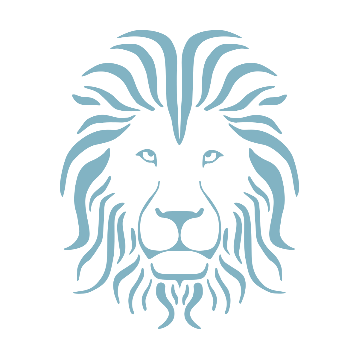 Inspiring All to Excellence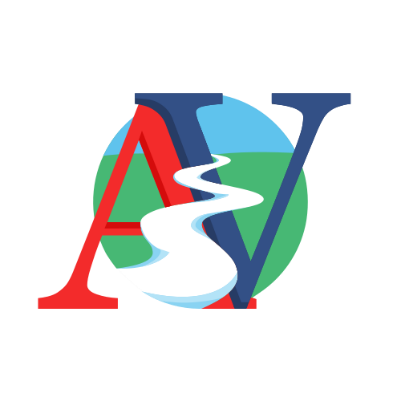 Policy TitleHisoty Skills and Knowledge ProgressionEffective DateSeptember 2021Policy OwnerAnker Valley Primary AcademyPolicy ApproverFierte Multi Academy TrustVersionDateAmended byCommentsSectionChanges MadeYEAR 1YEAR 2YEAR 3YEAR 4YEAR 5YEAR 6CHRONOLOGICAL UNDERSTANDINGSequence events in their life - Aut, Match objects to people of different ages - Aut, SprSequence pictures from distinctly different periods of time - Aut, Spr, Sum Begin to use words and phrases such as: old, new, earliest, latest, past, present, future, century, new, newest, old, oldest, modern, before, after to show the passing of time - Aut, Spr, SumSequence artefacts and events that are close together in time. SumOrder dates from earliest to latest on simple timelines. Aut, Spr, SumUse words and phrases such as: old, new, earliest, latest, past, present, future, century, new, newest, old, oldest, modern, before, after to show the passing of time. Aut, SumSequence key events from the period studied. Aut, Spr, SumUnderstand the terms: BC/AD, century, decade and ancient. Aut, Spr, SumSequence several events, artefacts or historical figures on a timeline using dates. Aut,Spr,SumUnderstand where each unit is placed within other periods studied. Aut, Spr,SumOrder an increasing number of significant events, movements and dates on a timeline using dates accurately. Aut, SprUnderstand and describe in some detail the main changes to an aspect in a period in history. SumConfidently sequence events from a period of history on a timeline in relation to world history. Spr/SumAccurately use dates and terms to describe historical events. Spr/SumUnderstand how some historical events/periods occurred concurrently in different location. Spr/SumRANGE AND DEPTH OF HISTORICAL KNOWLEDGERecognise some similarities and differences between past and present in their own and others lives - AutIdentify similarities and differences between ways of life in different periods - Spr, SumDescribe significant individuals from the past - SprRecognise why people did things, why events happened and what happened as a result. -Spr, SumIdentify differences between ways of life at different times Spr,Know and recount episodes from stories and significant events in history.  Spr, SumFind out about the everyday lives of people in the past compared with our life today. Aut, Spr, SumIdentify key features, aspects and events of the time studied. Aut, Spr, SumNote key changes over time and give reasons for these change. Spr, SumUse a range of artefacts, including archaeological evidence to identify information about a period in history. Aut, Spr, SumExplain how people and events in the past have influenced life today. Aut, Spr, SumDescribe connections and contrasts between aspects of history, people, events and artefacts studied. Spr, SumIdentify similarities and differences between different periods of history. Aut, Spr,SumSummarise key historical events from the periods studied. Aut, Spr,SumIdentify and note connections, contrasts and trends over time in the everyday lives of people. AutDescribe the key features of the past, including attitudes, beliefs and the everyday lives of men, women and children. AutUse appropriate historical terms such as culture, religious, social, economic and political when describing the past. AutExamine causes and results of great events and the impact these had on people. Spr/SumINTERPRETATIONS OF HISTORYStart to use stories or accounts to distinguish between fact and fiction  SprObserve and use pictures, photographs and artefacts to find out about the past -Aut, Spr, SumCompare pictures or photographs of people or events in the past -Aut, Spr, SumStart to compare two versions of a past event  Spr, SumExplain that there are different types of evidence and sources that can be used to help represent the past Aut, Spr, SumUnderstand how our knowledge of the past is constructed from a range of sources and that different versions of past events may exist, giving some reasons for this. Aut, Spr, SumUnderstand how artefacts from the past help us to understand how they lived. Aut, Spr, SumExplain the lasting impact of significant historical periods. Aut, SumBegin to evaluate the usefulness of different sources. SumMake assumptions about evidence gathered and give reasons to support an argument. AutCompare accounts of events from different sources. Aut, SumUnderstand how events from the past have helped to shape our country today. AutUse a range of evidence to offer some clear reasons for different interpretations of events, linking this to factual understanding about the past. AutShow an awareness of the concept of propaganda. Spr/SumHISTORICAL ENQUIRYObserve or handle evidence to ask simple questions about the past. Aut, SumFind answers to simple questions about the past from sources of information e.g. artefacts. Aut, Spr, SumObserve or handle evidence to find answers to simple questions about the past on the basis of simple observations; Aut, Spr, SumChoose and select evidence and say how it can be used to find out about the past. Aut, Spr, SumUse a range of sources to find out about the past.regularly address and sometimes devise own questions to find answers about the past. Aut, Spr, SumStart to present ideas based on their own research about a studied period. Aut, Spr, SumMake a hypothesis and create a historical argument to convince others. SumGather more detail from sources such as maps to build up a clearer picture of the past. Aut, SumUse and understand appropriate historical vocabulary to communicate information such as ruled, reigned, empire, invasion, conquer, kingdoms. Spr, SumPresent, communicate and organise ideas about the past using models, drama role play and different genres of writing including letters, recounts, poems, adverts, diaries, posters and guides. Aut, Spr, SumRecognise when they are using primary and secondary sources of information to investigate the past. SumUse a wide range of different evidence to collect information about the past, such as ceramics, pictures, documents, printed sources, posters, online material, pictures, photographs, artefacts, historic statues, figures, sculptures, historic sites. Aut, SumInvestigate their own lines of enquiry by posing historically valid questions to answer. SumSelect relevant sections of information to address historically valid questions and construct detailed, informed responses. Spr/SumKnow and show a good understanding of historical vocabulary including abstract terms such as democracy, civilisation, social, political, economic, cultural, religious. AutPresent, communicate and organise ideas about from the past using detailed discussions and debates and different genres of writing such as myths, instructions, accounts, diaries, letters, information/travel guides, posters, news reports. Spr/Sum